8	рассмотреть просьбы от администраций об исключении примечаний, относящихся к их странам, или исключении названий их стран из примечаний, если в этом более нет необходимости, принимая во внимание Резолюцию 26 (Пересм. ВКР-07), и принять по ним надлежащие меры;ВведениеПримечания являются неотъемлемой частью Таблицы распределения частот Регламента радиосвязи и как таковые составляют часть текста международного договора. В целях актуализации примечаний к Таблице распределения частот необходимо предусмотреть четкие и эффективные указания относительно добавления, изменения и исключения примечаний. В этой связи любое добавление, изменение или исключение примечаний должно рассматриваться и приниматься ВКР в соответствии с Резолюцией 26 (Пересм. ВКР-07). Единственная часть Резолюции 26 (Пересм. ВКР-07), которая относится к постоянному пункту повестки дня ВКР об исключения названий стран из примечаний, – это пункт 2 раздела решает далее Резолюции, содержащий просьбу в адрес администраций о пересмотре своих примечаний к Таблице распределения частот и предложение об исключении примечаний их стран или названий их стран из примечаний, если в этом больше нет необходимости. На предыдущих ВКР рассматривались предложения администраций о добавлении названий их стран в существующие примечания в рамках этого постоянного пункта повестки дня. Кроме того, на последних двух ВКР поступили предложения о добавлении новых примечаний, относящихся к странам, в рамках этого пункта повестки дня.В связи с этим определены следующие вопросы:Вопрос A – Исключение примечаний или названий стран из примечанийВ пункте 2 раздела решает далее Резолюции 26 (Пересм. ВКР-07) четко указывается, "что рекомендуемые повестки дня будущих всемирных конференций радиосвязи должны включать постоянный пункт, который позволял бы рассматривать предложения администраций по исключению примечаний, относящихся к их странам, или названий их стран из примечаний, если в этом более нет необходимости".Вопрос B – Добавление названий стран в существующие примечанияДобавление названий стран в существующие примечания может быть сопряжено со значительными последствиями для существующих распределений и управления использованием спектра в других (зачастую соседних) странах.Однако на предыдущих конференциях рассматривались предложения о добавлении названий стран в существующие примечания в рамках этого постоянного пункта повестки дня с учетом следующего принципа: 	"В намерение ВКР не входит содействие добавлению названий стран в существующие примечания. Однако при определенных условиях, только на абсолютно исключительной основе и только при условии обоснованности, предложения о добавлении названий стран в существующие примечания могут рассматриваться, однако их принятие зависит от четко выраженного условия, в соответствии с которым не высказываются какие бы то ни было возражения со стороны затронутых стран" (см. Документ 142(Rev.1) ВКР-15).ВКР могут продолжать рассматривать запросы на добавление названий стран в существующие примечания на индивидуальной основе с учетом принципа отсутствия возражений со стороны затронутых стран.Предлагается изменить Резолюцию 26 (Пересм. ВКР-07), с тем чтобы повысить четкость ее изложения и привести ее в соответствие с текущей практикой ВКР по добавлению названий стран в существующие примечания и исключению из них.Вопрос C – Добавление новых примечаний, относящихся к странамНа предыдущих конференциях были рассмотрены предложения о добавлении новых примечаний, относящихся к странам, в рамках этого пункта повестки дня и утвержден следующий принцип:	"Предложения о добавлении новых примечаний, относящихся к странам, если они не имеют отношения к пунктам повестки дня настоящей Конференции, рассматривать не следует" (см. Документ 142(Rev.1) ВКР-15).Члены АТСЭ придерживаются мнения о том, что постоянный пункт повестки дня об исключении названий стран из примечаний не предназначен для добавления новых примечаний, относящихся к странам. Члены АТСЭ предлагают в явном виде включить текущую практику ВКР в Резолюцию 26 (Пересм. ВКР-07).Вопрос D – Наличие предложений по постоянному пункту 8 повестки дня ВКРЧлены АТСЭ придерживаются мнения о том, что предложения по этому постоянному пункту повестки дня ВКР должны быть своевременным и эффективным образом представлены перед конференцией для должного рассмотрения администрациями. Для решения проблемы своевременного рассмотрения администрациями запросов на внесение изменений в примечания в соответствии с Резолюцией 26 (Пересм. ВКР-07) предлагается изменить Резолюцию 26 (Пересм. ВКР-07), с тем чтобы стимулировать администрации представлять свои вклады с предварительными предложениями по этому пункту повестки дня второй сессии ПСК для информации и окончательные предложения для ВКР – не позднее, чем за 21 календарный день до начала конференции. ПредложенияMOD	ACP/24A20/1РЕЗОЛЮЦИЯ 26 (Пересм. ВКР-)Примечания к Таблице распределения частот 
в Статье 5 Регламента радиосвязиВсемирная конференция радиосвязи (, 20 г.),учитывая,a)	что примечания являются неотъемлемой частью Таблицы распределения частот Регламента радиосвязи и как таковые составляют часть текста международного договора;b)	что примечания к Таблице распределения частот должны быть четкими, краткими и простыми для понимания;с)	что примечания должны относиться непосредственно к вопросам распределения частот;d)	что с целью обеспечения возможности изменения Таблицы распределения частот с помощью примечаний без внесения излишних сложностей необходимо сформулировать принципы использования примечаний;е)	что в настоящее время примечания принимаются компетентными всемирными конференциями радиосвязи и любое добавление, изменение или исключение примечания рассматривается и принимается компетентной конференцией;f)	что некоторые проблемы, касающиеся примечаний, относящихся к странам, могут быть решены путем применения специальных соглашений, предусмотренных Статьей 6 Регламента радиосвязи;g)	что в некоторых случаях администрации испытывают серьезные трудности из-за несоответствий или упущений в примечаниях;h)	что в целях актуализации примечаний к Таблице распределения частот необходимо предусмотреть четкие и эффективные указания относительно добавления, изменения и исключения примечаний,решает,1	что по возможности примечания к Таблице распределения частот должны касаться лишь замены, ограничения или иных изменений соответствующих распределений, а не вопросов эксплуатации станций, присвоения частот или других вопросов;2	что в Таблицу распределения частот должны быть включены только те примечания, которые имеют международное значение для использования радиочастотного спектра;3	что новые примечания к Таблице распределения частот должны приниматься лишь для того, чтобы:a)	придать гибкость Таблице распределения частот;b)	обеспечить защиту соответствующих распределений в самой Таблице и в других примечаниях в соответствии с разделом II Статьи 5;c)	ввести либо временные, либо постоянно действующие ограничения для новой службы с целью обеспечения совместимости; илиd)	удовлетворить конкретные потребности какой-либо страны или зоны, если практически невозможно сделать это иными способами в рамках Таблицы распределения частот;4	что примечания, служащие общей цели, должны иметь одинаковую форму и по возможности должны быть сгруппированы в одно примечание с надлежащими ссылками на соответствующие полосы частот,	что любое добавление нового примечания или изменение действующего примечания должно рассматриваться всемирной конференцией радиосвязи лишь в том случае, если:a)	в повестку дня этой конференции непосредственно включена полоса частот, к которой относится предлагаемое дополнительное или измененное примечание; илиb)	полосы частот, к которым относятся желаемые добавления или изменения примечания, рассматриваются на конференции и она принимает решение произвести какие-либо изменения в этих полосах частот; илис)	добавление или изменение примечаний конкретно включено в повестку дня конференции;	что рекомендуемые повестки дня будущих всемирных конференций радиосвязи должны включать постоянный пункт, который позволял бы рассматривать предложения администраций по исключению примечаний, относящихся к их странам, или названий их стран из примечаний, если в этом более нет необходимости;	что в случаях, не предусмотренных в пункт 1 раздела решает далее, предложения по новым примечаниям или по изменению действующих примечаний могли бы в порядке исключения рассматриваться всемирной конференцией радиосвязи, если они направлены на устранение очевидных упущений, несоответствий, неоднозначности толкования или редакционных ошибок и представлены в МСЭ в соответствии с п. 40 Общего регламента конференций, ассамблей и собраний Союза (Анталия, 2006 г.),настоятельно призывает администрации1	периодически рассматривать примечания и представлять предложения по исключению примечаний, относящихся к их странам, или названий их стран из примечаний, в зависимости от случая;2	при подготовке  к всемирным конференциям радиосвязи учитывать положения приведенного выше раздела решает далее.Основания:	Новый пункт 5 раздела решает – это пункт 1 раздела решает далее с небольшим изменением, перемещенный в раздел решает, поскольку он включает общий принцип. Новый пункт 1 b) радела решает в явном виде включает в Резолюцию текущую практику ВКР. При этом ВКР рассматривают запросы на добавление названий стран в существующие примечания на индивидуальной основе, исходя из принципа отсутствия возражений со стороны затронутых стран. Это может помочь администрациям подготовить свои предложения для ВКР. В новом разделе решает далее содержится ссылка на пункт с) раздела отмечая. Предложения по постоянному пункту повестки дня должны быть доступны для рассмотрения заинтересованными администрациями в течение достаточного времени до начала конференции и после нее, в соответствии с Резолюцией 165 (Пересм. Дубай, 2018 г.). Новый пункт 3 раздела решает далее включает в Резолюцию текущую практику ВКР. Постоянный пункт повестки дня об исключении названий стран из примечаний не предназначен для добавления новых примечаний, относящихся к странам.MOD	ACP/24A20/2РЕЗОЛЮЦИ    (ВКР-)овестка дня Всемирной конференции 
радиосвязи 2023 годаВсемирная конференция радиосвязи (, 20 г.),...	рассмотреть администраций об исключении примечаний, относящихся к их странам, или исключении названий их стран из примечаний, если в этом более нет необходимости,  Резолюци 26 (Пересм. ВКР-), и принять по ним надлежащие меры;...Основания:	На основании предлагаемых изменений Резолюции 26 (ВКР-07) предлагаются вышеуказанные изменения тексте постоянного пункта повестки дня ВКР.______________Всемирная конференция радиосвязи (ВКР-19)
Шарм-эль-Шейх, Египет, 28 октября – 22 ноября 2019 года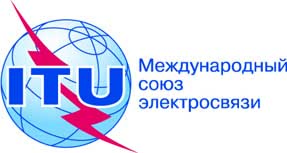 ПЛЕНАРНОЕ ЗАСЕДАНИЕДополнительный документ 20
к Документу 24-R20 сентября 2019 годаОригинал: английскийОбщие предложения Азиатско-Тихоокеанского сообщества электросвязиОбщие предложения Азиатско-Тихоокеанского сообщества электросвязиПредложения для работы конференцииПредложения для работы конференцииПункт 8 повестки дняПункт 8 повестки дня